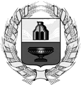 .РЕШЕНИЕ СОБРАНИЯ ДЕПУТАТОВ УРЫВСКОГО СЕЛЬСОВЕТАТЮМЕНЦЕВСКОГО РАЙОНА АЛТАЙСКОГО КРАЯРЕШЕНИЕ30.03.2022 года                                                                                        № 102Об  исполнении бюджетаУрывского  сельсовета Тюменцевского района за 2021 год  В соответствии с п.2 статьи 22 Устава муниципального образования Урывского сельсовета Тюменцевского района Алтайского края Собрание депутатов Р Е Ш И Л О:1.Утвердить уточненный план бюджета Урывского сельсовета на 2021 год по доходам  в сумме 3296,1 тысяч рублей, по расходам в сумме 3279,3 тысяч рублей.2. Утвердить отчет об исполнении Урывского сельсовета за 2021 год по доходам в сумме 3301,7 тысяч рублей, по расходам в сумме 3133,7 тысяч рублей3. Отчет об исполнении бюджета Урывского сельсовета за 2021 год приложен.4. Настоящее решение вступает в силу со дня его официального опубликования.Председатель Собрания депутатов                                                        Н.Г. БрагинаКоррупциогенных факторов не выявлено.Ведущий специалист Л.Н. Мелкомукова.                                                                                                  Приложениек решению Собрания депутатов Урывского сельсовета                                                                                                                 Тюменцевского  района  Алтайскогокрая  от  30.03.2022  № 102ОТЧЕТоб исполнении бюджета  Урывского сельсовета Тюменцевского района Алтайского края за   2021годНаименование показателейУточненный план года, тыс. рублейИсполнениеза год,тыс. рублейПроцент исполнения1234Доходы3296,13301,7100,2%Налоговые доходы446,5453,7101,6%Неналоговые доходыНалог на доходы физических лиц3,53,7105%Единых сельскохозяйственный налог125,0129,2100%Налог на имущество28,030,1126,6%Земельный налог с организаций100,5100,6100,1%Земельный налог с физических лиц189,5190,1101%Безвозмездные поступления, всего2849,62848,099,9%Безвозмездные поступления от других бюджетов бюджетной системы Российской Федерации2849,62848,099,9%        в том числе    дотация на выравнивание бюджетной обеспеченности поселений265,6265,6100%Субсидии бюджетам бюджетной системы Российской Федерации (межбюджетные субсидии)1000,01000,0100%    субвенции на осуществление первичного воинского 
учета на территориях, где отсутствуют военные комиссариаты27,727,7100%    межбюджетные трансферты, передаваемые бюджетам сельских поселений из бюджетов муниципальных районов на осуществление части полномочий по решению вопросов местного значения в соответствии с заключенными соглашениями555,5553,999,9%   прочие межбюджетные трансферты, передаваемые бюджетам сельских поселений1000,81000,8100%Всего доходов3296,12991,6100,3%Расходы3279,33133,795,6%0100 Общегосударственные вопросы1527,11527,1100%00102 Функционирование высшего должностного лица субъекта Российской Федерации и муниципального образования334,1334,1100%0104 Функционирование Правительства Российской Федерации, высших исполнительных органов государственной власти субъектов Российской Федерации, местных администраций272,6272,6100%0113 Другие общегосударственные вопросы920,4920,4100%0200 Национальная оборона27,727,7100%0203 Мобилизационная и вневойсковая подготовка27,727,7100%0400 Национальная экономика1608,61577,998,0%0409 Дорожное хозяйство (дорожные фонды)1608,61577,998,0%0503 Жилищно- коммунальное 	 хозяйство1,01,0100%0800 Культура, кинематография114,900801 Культура114,90Всего расходов3279,33133,795,6%Источники финансирования дефицита 
бюджета сельского поселения-16,8-168,1        ˟      в том числе    Изменение остатков средств на счетах по учету средств районного бюджета  в течение финансового года-16,8-168,1˟